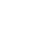 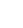 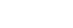 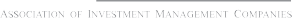 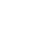 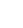 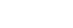 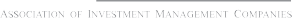 ข้อตกลงและเงื่อนไขของข้อมูลเปรียบเทียบผลการดำเนินงานแบบเปอร์เซ็นต์ไทล์(Disclaimer of Peer group Fund Performance)ผลการดำเนินงานในอดีตของกองทุน มิได้เป็นสิ่งยืนยันถึงผลการดำเนินงานในอนาคตผู้ลงทุนสามารถดูข้อมูลฉบับเต็มได้ที่ www.aimc.or.thผลการดำเนินงานของกองทุนที่การเปรียบเทียบแบ่งตามประเภทกองทุนรวมภายใต้ข้อกำหนดของสมาคมบริษัทจัดการลงทุน โดยกองทุนที่จะถูกเปรียบเทียบผลการดำเนินงานในแต่ละช่วงเวลากับกองทุนประเภทเดียวกันในระดับเปอร์เซ็นต์ไทล์ (Percentiles) ต่างๆ โดยแบ่งออกเป็น 5th Percentile	แสดงผลการดำเนินงานของกองทุนอันดับที่ 5 เปอร์เซ็นต์ไทล์ (Top 5% performance)25th Percentile	แสดงผลการดำเนินงานของกองทุนอันดับที่ 25 เปอร์เซ็นต์ไทล์ (Top 25% performance)50th Percentile	แสดงผลการดำเนินงานของกองทุนอันดับที่ 50 เปอร์เซ็นต์ไทล์ (Median performance)75th Percentile	แสดงผลการดำเนินงานของกองทุนอันดับที่ 75 เปอร์เซ็นต์ไทล์ (Bottom 25% performance)95th Percentile	แสดงผลการดำเนินงานของกองทุนอันดับที่ 95 เปอร์เซ็นต์ไทล์ (Bottom 5% performance)ผลตอบแทนที่มีอายุเกินหนึ่งปีนั้นมีการแสดงเป็นผลตอบแทนต่อปี เมื่อผู้ลงทุนทราบผลตอบแทนของกองทุนที่ลงทุน สามารถนำไปเปรียบเทียบกับเปอร์เซ็นต์ไทล์ตามตาราง จะทราบว่ากองทุนที่ลงทุนนั้นอยู่ในช่วงที่เท่าใดของประเภทกองทุนรวมนั้นAIMC CategoryPeer PercentileReturn (%)Return (%)Return (%)Return (%)Return (%)Return (%)Standard Deviation (%)Standard Deviation (%)Standard Deviation (%)Standard Deviation (%)Standard Deviation (%)Standard Deviation (%)AIMC CategoryPeer Percentile3M6M1Y3Y5Y10Y3M6M1Y3Y5Y10Y5th Percentile0.320.661.321.531.911.990.040.040.040.090.140.2125th Percentile0.300.601.201.411.811.940.040.050.050.090.160.22Money Market General50th Percentile0.280.561.111.331.711.790.050.050.050.100.170.2275th Percentile0.240.490.951.141.541.600.050.050.050.110.170.2395th Percentile0.190.360.701.001.450.800.060.070.070.120.182.665th Percentile0.310.631.261.401.731.820.040.040.040.070.150.2225th Percentile0.270.551.101.301.621.780.040.040.040.070.160.22Money Market Government50th Percentile0.250.521.031.181.581.750.040.050.050.080.160.2375th Percentile0.250.511.001.151.531.710.050.050.050.090.160.2395th Percentile0.230.470.880.841.441.660.060.060.050.100.170.255th Percentile0.551.031.812.182.642.650.050.050.040.090.160.2025th Percentile0.460.881.541.772.132.190.060.060.050.110.180.23Short Term General Bond50th Percentile0.360.751.441.642.032.020.070.070.070.130.190.3075th Percentile0.310.621.251.521.901.840.100.100.100.200.230.4495th Percentile0.220.440.871.031.501.720.210.220.170.350.420.825th Percentile0.470.921.751.612.101.690.050.050.040.080.150.2225th Percentile0.370.711.421.471.791.540.050.050.050.090.190.25Short Term Government Bond50th Percentile0.290.561.161.121.551.350.060.050.070.120.210.2875th Percentile0.250.490.780.911.411.310.110.120.120.170.250.2895th Percentile0.150.300.570.691.151.280.210.270.230.250.340.285th Percentile0.981.612.312.993.333.320.150.150.180.410.430.5425th Percentile0.851.381.942.652.902.720.210.220.280.570.580.92Mid Term General Bond50th Percentile0.781.241.722.362.622.490.280.310.370.650.671.0575th Percentile0.671.091.492.132.452.280.390.370.430.780.801.4495th Percentile0.430.761.121.671.981.860.450.430.560.951.042.475th Percentile1.823.426.934.004.474.771.121.301.582.332.403.3625th Percentile1.282.981.662.903.634.501.631.772.213.413.094.21Global Bond Discretionary F/X Hedge or Unhedged50th Percentile0.941.531.01-0.461.974.161.932.122.614.094.445.2875th Percentile0.270.76-1.39-2.030.973.822.702.673.165.425.286.3495th Percentile-1.30-3.57-3.76-3.26-0.673.545.375.626.286.255.887.205th Percentile2.102.833.874.004.154.530.590.640.840.560.770.5625th Percentile1.381.942.862.673.943.980.991.001.671.621.731.47Conservative Allocation50th Percentile1.171.762.222.253.473.701.141.141.891.782.282.5775th Percentile1.001.281.821.703.223.101.461.522.321.952.873.7895th Percentile0.530.990.941.291.991.811.982.193.302.213.544.985th Percentile3.704.885.964.286.598.241.641.633.233.143.887.5925th Percentile2.383.544.053.385.517.472.212.213.933.805.4910.47Moderate Allocation50th Percentile1.902.812.831.665.016.793.303.375.904.997.2112.0375th Percentile1.512.392.181.003.966.003.633.787.096.217.7712.5195th Percentile1.231.350.830.223.173.964.755.097.696.608.9113.87AIMC CategoryPeer PercentileReturn (%)Return (%)Return (%)Return (%)Return (%)Return (%)Standard Deviation (%)Standard Deviation (%)Standard Deviation (%)Standard Deviation (%)Standard Deviation (%)Standard Deviation (%)AIMC CategoryPeer Percentile3M6M1Y3Y5Y10Y3M6M1Y3Y5Y10Y5th Percentile5.728.4710.626.9310.5710.831.271.702.165.046.4715.5925th Percentile3.905.524.983.958.8310.093.064.327.768.3211.8717.68Aggressive Allocation50th Percentile2.863.593.592.196.669.105.525.8810.139.2212.9418.6075th Percentile1.641.491.151.235.758.026.776.9211.479.8813.8319.9295th Percentile0.19-1.55-3.24-0.563.896.088.209.0414.1512.7715.2721.645th Percentile6.7012.1511.074.8910.022.683.403.153.905.496.289.8925th Percentile2.114.728.162.124.921.863.793.734.366.696.4012.56Foreign Investment Allocation50th Percentile1.113.315.75-0.573.500.544.474.534.737.227.2613.8275th Percentile0.762.064.48-2.032.11-0.445.205.055.339.069.0214.2595th Percentile-1.99-3.31-1.86-2.521.01-0.4410.249.519.5610.7410.2714.925th Percentile6.849.2812.027.6811.4412.544.724.978.216.9610.0915.1225th Percentile4.696.898.085.039.6911.415.765.8310.488.7212.4018.09Equity General50th Percentile3.545.355.163.678.089.976.206.3811.349.3213.2919.5575th Percentile2.433.822.651.416.718.977.197.6112.1110.1614.3120.3195th Percentile0.71-0.68-0.63-0.574.285.838.899.4215.1213.2515.6821.695th Percentile6.279.239.355.2710.2611.495.505.6310.618.8311.9420.1425th Percentile5.928.408.863.988.0510.265.795.8711.009.3612.1120.72Equity Large Cap50th Percentile5.388.107.213.467.029.585.875.9611.1810.2912.3421.2875th Percentile5.077.085.742.626.549.266.056.2011.3710.6712.9621.5295th Percentile4.335.504.30-0.175.198.486.316.3711.6311.1614.2621.765th Percentile4.518.4314.556.486.767.6113.2110.4525th Percentile3.924.056.785.828.039.1814.6811.22Equity Small - Mid Cap50th Percentile2.112.975.334.999.0410.1516.3012.2075th Percentile0.751.103.634.169.3110.8116.6213.1795th Percentile-1.69-2.572.243.5010.7812.1621.8813.955th Percentile5.618.198.422.877.579.546.035.8410.8710.5611.9921.0425th Percentile5.538.098.272.487.349.496.196.0611.0110.6612.0921.27SET 50 Index Fund50th Percentile5.407.807.972.326.969.156.246.0911.0510.8212.1621.3275th Percentile5.307.737.552.076.698.916.266.1011.0910.9012.2821.3895th Percentile4.217.537.511.716.398.416.576.2414.5810.9612.3321.395th Percentile6.778.1820.136.015.387.838.5113.1917.0615.1125th Percentile6.668.0419.315.844.948.518.5413.2917.3215.16Energy50th Percentile6.597.9817.055.004.408.668.6713.3017.5115.2175th Percentile6.267.9215.834.204.068.688.6814.5417.5915.2295th Percentile5.577.0915.794.123.7810.7612.0915.3117.6115.225th Percentile2.899.3910.26-4.08-0.495.116.338.218.2110.1625th Percentile1.707.034.68-4.95-2.085.576.588.378.5910.85ASEAN Equity50th Percentile0.322.73-2.09-6.04-4.076.107.399.539.0711.7275th Percentile-1.552.10-4.65-7.13-6.056.918.3510.039.5512.5895th Percentile-4.02-1.99-11.28-8.00-7.647.809.2510.469.9313.27AIMC CategoryPeer PercentileReturn (%)Return (%)Return (%)Return (%)Return (%)Return (%)Standard Deviation (%)Standard Deviation (%)Standard Deviation (%)Standard Deviation (%)Standard Deviation (%)Standard Deviation (%)AIMC CategoryPeer Percentile3M6M1Y3Y5Y10Y3M6M1Y3Y5Y10Y5th Percentile8.8018.0323.738.8512.963.787.847.879.0110.7210.3417.4625th Percentile7.6915.8618.446.009.452.928.618.409.9711.9910.9218.01Asia Pacific Ex Japan50th Percentile6.4913.5515.823.287.101.8410.089.6610.8012.9012.9918.6975th Percentile4.3110.3313.881.385.000.7610.5610.1511.5115.6214.0519.3895th Percentile-1.107.955.18-1.764.59-0.1011.7011.8812.9016.5015.6219.935th Percentile13.3125.6832.2714.5913.232.6310.5310.1910.6915.0112.7120.4725th Percentile12.4920.0926.829.0911.742.6311.6710.8311.5517.2214.3920.47Greater China Equity50th Percentile9.8014.3219.233.908.652.6312.9812.4712.5820.7018.3220.4775th Percentile8.0410.3214.062.406.262.6313.7912.7213.8822.5519.8220.4795th Percentile5.355.5612.421.925.052.6314.5112.8114.1325.4424.0420.475th Percentile0.7611.9819.5410.399.82-0.609.529.279.3411.6910.8619.1425th Percentile-1.498.7913.556.148.87-0.8210.329.719.7812.1811.4719.21European Equity50th Percentile-3.065.9911.954.597.68-1.1010.8810.1110.2513.0112.2219.3075th Percentile-3.634.369.173.006.49-1.3811.3310.6310.9513.6612.9819.3895th Percentile-4.422.106.620.165.54-1.6111.9711.7511.8815.4113.5819.455th Percentile11.2719.5826.704.055.870.647.838.7810.1910.9810.7819.7925th Percentile8.8013.3720.142.254.370.508.829.8211.0313.0712.1520.12Global Emerging Market50th Percentile6.0310.4216.061.653.990.3310.9112.4413.2615.6614.5420.5375th Percentile5.239.0312.96-2.010.650.1612.5113.7814.2317.9217.0820.9495th Percentile3.326.4210.07-5.92-3.060.0213.7320.9821.9222.7219.8621.265th Percentile5.1514.5621.406.8311.973.996.436.246.849.228.3313.1125th Percentile2.239.2814.644.718.932.737.226.877.789.798.9914.84Global Equity50th Percentile1.415.4511.423.046.522.097.937.918.6610.7110.2916.4175th Percentile-0.202.937.97-0.510.881.729.698.859.1313.8413.5217.8795th Percentile-3.62-7.52-5.78-14.33-8.11-0.2917.7216.7718.0831.0028.4120.815th Percentile7.018.9113.3510.3818.4711.019.448.3310.9112.1814.7914.0425th Percentile6.318.3611.304.6517.3311.0111.4910.0612.7312.1814.8814.04Health Care50th Percentile5.154.109.604.6215.9011.0111.8711.1213.7314.7215.0014.0475th Percentile3.793.367.674.2514.4711.0112.7111.5814.1416.4315.1114.0495th Percentile0.09-0.18-0.743.8313.3211.0113.3211.8614.2816.4615.2014.045th Percentile8.0520.9421.529.7015.178.039.4812.2615.3215.9125th Percentile4.9714.6519.609.6014.6510.8311.6813.3115.5116.62India Equity50th Percentile4.9314.6415.599.4714.0111.1112.0614.2615.7517.5075th Percentile2.8014.0514.779.3513.3711.5912.5814.6615.9918.3995th Percentile1.419.878.279.2512.8513.1514.5515.7316.1919.095th Percentile9.7019.2837.7016.7610.97-0.097.218.7310.0612.0319.9321.1625th Percentile4.397.3324.309.1910.97-0.097.609.5011.2613.0119.9321.16Japan Equity50th Percentile2.943.3220.297.7410.97-0.097.899.8512.4715.4619.9321.1675th Percentile-0.152.4615.346.0010.97-0.099.0110.0213.6015.9819.9321.1695th Percentile-0.450.8113.893.9610.97-0.0910.5212.7915.7218.2219.9321.16AIMC CategoryPeer PercentileReturn (%)Return (%)Return (%)Return (%)Return (%)Return (%)Standard Deviation (%)Standard Deviation (%)Standard Deviation (%)Standard Deviation (%)Standard Deviation (%)Standard Deviation (%)AIMC CategoryPeer Percentile3M6M1Y3Y5Y	10Y5Y	10Y3M6M1Y3Y5Y	10Y5Y	10Y5th Percentile3.8110.3120.1012.9612.937.357.378.209.939.7925th Percentile2.354.5314.378.5112.867.547.588.3310.109.83US Equity50th Percentile1.832.1812.058.2111.838.318.899.6010.9610.2975th Percentile1.29-0.3710.727.159.4111.0811.0110.5312.2610.4495th Percentile-0.79-3.035.062.342.7013.5912.0013.8813.1212.405th Percentile4.6810.1111.869.438.655.025.137.809.9910.5625th Percentile2.634.552.215.887.537.868.159.7911.6410.75Fund of Property Fund - Foreign50th Percentile1.683.46-0.334.346.138.938.3710.7211.7210.9875th Percentile-0.080.39-2.564.285.3810.1410.1011.8113.4711.4395th Percentile-2.80-2.86-7.073.044.7711.0810.8114.8214.2811.785th Percentile3.826.165.3711.008.743.143.345.137.118.3225th Percentile3.583.573.658.898.733.173.355.177.128.43Fund of Property Fund - Mixed50th Percentile2.703.392.248.768.703.333.755.477.448.6375th Percentile2.52-0.16-0.317.978.323.623.795.657.578.6495th Percentile2.10-0.51-3.327.687.744.104.045.857.788.655th Percentile3.280.58-2.079.729.093.393.745.426.147.9925th Percentile2.74-1.01-4.248.718.683.644.036.316.188.27Fund of Property Fund - Thai50th Percentile2.03-2.25-5.117.818.173.964.676.456.898.6175th Percentile1.39-2.90-6.345.257.664.144.986.927.938.9595th Percentile0.91-4.36-7.434.277.254.845.447.738.799.225th Percentile11.0110.5520.1318.2818.738.407.196.817.065.187.769.3225th Percentile3.904.475.029.949.896.429.2810.2111.476.939.6811.20Free Hold50th Percentile0.831.15-1.193.855.144.2213.7913.6014.7110.7115.1313.4275th Percentile-1.86-4.12-6.81-7.23-2.271.5936.0134.8328.5118.0627.4716.4095th Percentile-6.07-11.66-26.58-20.81-9.90-1.4351.4244.1345.5844.0379.3720.105th Percentile8.553.7118.7617.1813.9817.567.678.108.207.169.1613.4425th Percentile1.690.006.4311.7610.0614.948.8410.3012.419.8911.0114.44Mixed (between free and lease hold)50th Percentile0.00-2.19-2.228.416.0210.4112.3014.3515.0511.6613.5916.1675th Percentile-1.74-5.45-10.353.960.365.8818.5417.7518.3517.8819.6817.3195th Percentile-11.36-12.35-19.37-11.86-14.16-7.4328.6729.6926.1924.7022.4821.505th Percentile0.15-9.15-1.43-32.55-20.300.1515.8517.1919.6423.5420.3815.8525th Percentile-0.04-11.05-2.81-32.94-20.82-0.0423.7323.1526.2628.0623.9323.73Commodities Energy50th Percentile-2.34-14.10-6.18-33.28-21.02-2.3424.0623.4326.5128.2924.0724.0675th Percentile-3.20-15.40-7.13-33.54-21.43-3.2024.6023.9626.5928.5724.2824.6095th Percentile-3.95-17.23-10.97-34.13-22.54-3.9527.3027.6329.1429.4924.7727.305th Percentile3.063.48-1.800.90-4.225.378.778.969.8512.6014.4317.3625th Percentile2.763.30-2.200.35-4.595.379.099.2110.2313.0114.8517.36Commodities Precious Metals50th Percentile2.462.62-2.780.04-4.945.379.579.7610.9013.7915.6317.3675th Percentile0.81-0.51-5.46-0.52-5.185.379.9310.1811.2414.3016.0317.3695th Percentile0.41-1.46-6.14-0.85-5.525.3710.5010.3011.5814.5216.3017.36AIMC CategoryPeer PercentileReturn (%)Return (%)Return (%)Return (%)Return (%)Return (%)Standard Deviation (%)Standard Deviation (%)Standard Deviation (%)Standard Deviation (%)Standard Deviation (%)Standard Deviation (%)AIMC CategoryPeer Percentile3M6M1Y3Y5Y10Y3M6M1Y3Y5Y10Y5th Percentile3.317.127.454.034.596.181.641.692.883.784.147.71Emerging Market Bond Discretionary F/X25th Percentile2.294.815.763.894.436.062.342.174.546.414.998.25Hedge or Unhedged 50th Percentile1.673.034.610.454.235.912.793.104.577.666.068.9375th Percentile1.312.810.86-2.872.825.753.324.226.169.916.629.6195th Percentile1.062.65-2.07-3.211.695.635.046.588.5011.347.0810.155th Percentile1.703.907.322.850.882.142.405.7025th Percentile0.532.217.172.821.272.852.875.71High Yield50th Percentile0.521.796.972.791.832.872.915.7275th Percentile0.241.606.552.761.863.143.255.7395th Percentile-0.84-1.394.192.733.674.084.715.745th Percentile6.279.019.196.6410.4412.324.284.457.936.578.6814.3825th Percentile5.367.547.473.868.3510.215.465.839.758.5711.8617.21LTF50th Percentile3.975.365.472.636.949.266.206.3311.059.2912.7719.4275th Percentile2.363.393.441.445.637.437.217.5111.6010.2513.6020.6495th Percentile0.88-0.37-0.47-0.303.344.939.009.6413.1411.1714.9121.57